Year 1 Learning (01.03.21)Year 1 Learning (01.03.21)Year 1 Learning (01.03.21)Year 1 Learning (01.03.21)Motor skillsCan you balance on your left leg while you count to 20?Can you balance on your right leg while you count backwards from 20?Pretend your fingers are birthday candles and blow them out one at a time.Motor skillsCan you balance on your left leg while you count to 20?Can you balance on your right leg while you count backwards from 20?Pretend your fingers are birthday candles and blow them out one at a time.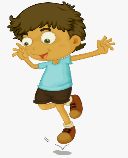 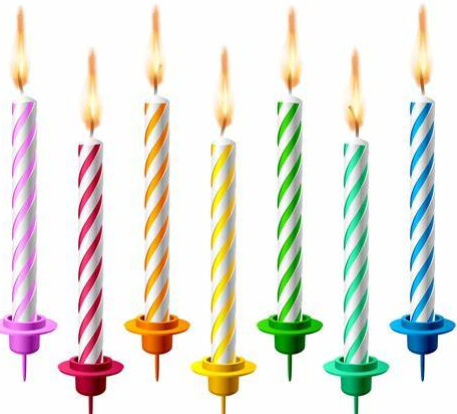 English Learning intention: To find verbsGo through the PowerPoint to recap and find the verbs from our traditional tale, ‘Peter and the Wolf’. Alternative Go through the PowerPoint to recap and find the verbs from our traditional tale, ‘Peter and the Wolf’. English Learning intention: To find verbsGo through the PowerPoint to recap and find the verbs from our traditional tale, ‘Peter and the Wolf’. Alternative Go through the PowerPoint to recap and find the verbs from our traditional tale, ‘Peter and the Wolf’. English Learning intention: To find verbsGo through the PowerPoint to recap and find the verbs from our traditional tale, ‘Peter and the Wolf’. Alternative Go through the PowerPoint to recap and find the verbs from our traditional tale, ‘Peter and the Wolf’. English Learning intention: To find verbsGo through the PowerPoint to recap and find the verbs from our traditional tale, ‘Peter and the Wolf’. Alternative Go through the PowerPoint to recap and find the verbs from our traditional tale, ‘Peter and the Wolf’. MathsLearning intention: To learn about time. Go through the PowerPoint about time and tell your grown up where the hands should be pointing on the clock to make the correct times. Alternative Go through the PowerPoint all about the order of the day and talk to your grown up about the order of what you do in the morning and in the evening. MathsLearning intention: To learn about time. Go through the PowerPoint about time and tell your grown up where the hands should be pointing on the clock to make the correct times. Alternative Go through the PowerPoint all about the order of the day and talk to your grown up about the order of what you do in the morning and in the evening. MathsLearning intention: To learn about time. Go through the PowerPoint about time and tell your grown up where the hands should be pointing on the clock to make the correct times. Alternative Go through the PowerPoint all about the order of the day and talk to your grown up about the order of what you do in the morning and in the evening. MathsLearning intention: To learn about time. Go through the PowerPoint about time and tell your grown up where the hands should be pointing on the clock to make the correct times. Alternative Go through the PowerPoint all about the order of the day and talk to your grown up about the order of what you do in the morning and in the evening. Foundation - GeographyLearning intention: To observe seasonal changes.Go through the PowerPoint to look at the seasons across the year and the seasonal change that is starting to happen now as we move from Winter to Spring.Draw the signs of Spring on the worksheet.Alternative Geography:Go through the PowerPoint to look at the signs of Spring coming.Draw the signs of Spring on the worksheet. Foundation - GeographyLearning intention: To observe seasonal changes.Go through the PowerPoint to look at the seasons across the year and the seasonal change that is starting to happen now as we move from Winter to Spring.Draw the signs of Spring on the worksheet.Alternative Geography:Go through the PowerPoint to look at the signs of Spring coming.Draw the signs of Spring on the worksheet. Foundation - GeographyLearning intention: To observe seasonal changes.Go through the PowerPoint to look at the seasons across the year and the seasonal change that is starting to happen now as we move from Winter to Spring.Draw the signs of Spring on the worksheet.Alternative Geography:Go through the PowerPoint to look at the signs of Spring coming.Draw the signs of Spring on the worksheet. Foundation - GeographyLearning intention: To observe seasonal changes.Go through the PowerPoint to look at the seasons across the year and the seasonal change that is starting to happen now as we move from Winter to Spring.Draw the signs of Spring on the worksheet.Alternative Geography:Go through the PowerPoint to look at the signs of Spring coming.Draw the signs of Spring on the worksheet. Reading:Read the Set 2 Green Words sheet.On the worksheet, look at the picture of the book cover. Predict what you think will happen in this story and draw it on the sheet.Alternative:Read the Set 1 Green Words sheet. On the worksheet, look at the picture of the book cover. Predict what you think will happen in this story and draw it on the sheet.Alternative:On Education City, have a go at ‘Going Spare’ to find and match the sounds. https://go.educationcity.com/content/index/25547/2/1/1/null/null/false/false/null/0On the worksheet, look at the picture of the book cover. Predict what you think will happen in this story and draw it on the sheet.Remember, the school website is:http://www.moorside.newcastle.sch.uk/websiteIf you are stuck or want to send completed work then email: linda.hall@moorside.newcastle.sch.uk  Remember, the school website is:http://www.moorside.newcastle.sch.uk/websiteIf you are stuck or want to send completed work then email: linda.hall@moorside.newcastle.sch.uk  Remember, the school website is:http://www.moorside.newcastle.sch.uk/websiteIf you are stuck or want to send completed work then email: linda.hall@moorside.newcastle.sch.uk  